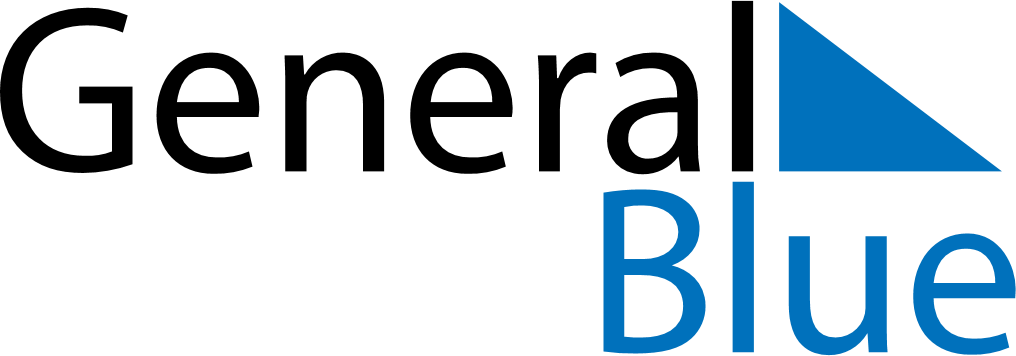 Weekly CalendarSeptember 4, 2023 - September 10, 2023Weekly CalendarSeptember 4, 2023 - September 10, 2023Weekly CalendarSeptember 4, 2023 - September 10, 2023Weekly CalendarSeptember 4, 2023 - September 10, 2023Weekly CalendarSeptember 4, 2023 - September 10, 2023Weekly CalendarSeptember 4, 2023 - September 10, 2023MONDAYSep 04TUESDAYSep 05TUESDAYSep 05WEDNESDAYSep 06THURSDAYSep 07FRIDAYSep 08SATURDAYSep 09SUNDAYSep 10